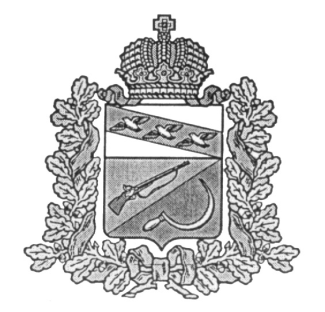 АДМИНИСТРАЦИЯНИКОЛЬСКОГО СЕЛЬСОВЕТАЩИГРОВСКОГО РАЙОНА КУРСКОЙ ОБЛАСТИПОСТАНОВЛЕНИЕОт 25.03.2015 года №21Об утверждении Положения об Адресном реестре муниципального образования «Никольский сельсовет» Щигровского района Курской областиРуководствуясь Федеральным законом от 06.10.2003 г. № 131 –ФЗ «Об общих принципах организации местного самоуправления в Российской федерации», Постановлением Правительства РФ № 1221 от 19.11.2014 г. «Об утверждении правил присвоения, изменения и аннулирования адресов» в целях установления единых правил присвоения адресов земельным участкам, зданиям, строениям и сооружениям на территории Никольского сельсовета, для обеспечения правильности оформления имущественных и иных актов, связанных с объектами недвижимости, Администрация Никольского сельсовета ПОСТАНОВЛЯЕТ:1.Утвердить прилагаемое Положение об Адресном реестре муниципального образования «Никольский сельсовет» Щигровского района Курской области. 2..Производить оформление и выдачу адресных документов в соответствии с Правилами утвержденными Постановлением Правительства РФ № 1221 от 19.11.2014г.3.Информацию о создании адресного реестра, порядка установления и регистрации адресов разместить на информационных стендах сельсовета.4.Постановление вступает в силу со дня его обнародования.Глава Никольского сельсоветаЩигровского района Курской области                                                      А.А.СтепановаПриложение к постановлению администрации Никольскогосельсовета Щигровского района Курской областиот 25.03.2015 года №21 Положениеоб Адресном реестре муниципального образования «Никольский сельсовет» Щигровского района Курской области1.Общие положения1.1.Каждый земельный участок, здание, сооружение должны иметь уникальный адрес на территории поселения.1.2.Адресный реестр представляет собой информационный банк данных об адресах объектов недвижимости (комплексов или отдельно стоящих общественных, производственных, нежилых и жилых строений).1.3.Настоящее Положение устанавливает состав и структуру автоматизированного адресного реестра, порядок установления, регистрации и предоставления адресов.1.4.Формирование, ведение и учет адресного реестра осуществляет Администрация Никольского сельсовета.1.5.Информация, содержащаяся в адресном реестре территории Никольского сельсовета, является муниципальной собственностью.1.6.Изменения в адресном реестре поселения в части списка наименований улиц (новые наименования, переименования) утверждаются постановлением Администрации Никольского сельсовета.1.7.Требования настоящего Положения являются обязательными для исполнения всеми юридическими и физическими лицами.1.8.Положение предназначено для организаций, формирующих, присваивающих и регистрирующих адрес, и организаций, использующих информацию об адресной привязке земельных участков, зданий и сооружений.1.9.При заполнении адресных данных в документах, подготавливаемых и выпускаемых организациями, расположенными на территории Никольского сельсовета, запрещается произвольное, не соответствующее правилам настоящего Положения написание адресов земельных участков, зданий и сооружений.1.10.Правила присвоения адреса распространяются на всю территорию Никольского сельсовета.1.11.Установление адреса является официальным актом, подлежащим оформлению нормативно -правовым актом установления адреса;1.12.Субъектами оформления и регистрации адресов являются юридические и физические лица - собственники и владельцы объектов адресации.2.Состав и структура адресного реестра территории Никольского сельсовета.2.1.Адресный реестр поселения состоит из:- перечня записанных в алфавитном порядке наименований улиц населенных пунктов сельсовета и составленного по возрастанию номеров перечня объектов адресации по каждой улице населенного пункта;- графических приложений, указывающих местоположение и границы каждой улицы поселения;2.2. Структуру адресного реестра составляет следующая информация:по улицам:-нынешнее наименование улицы;-предыдущее наименование улицы (если такое имело место);-номер и дата постановления Администрации Никольского сельсовета, устанавливающего нынешнее наименование;-историческая справка: в честь кого и чего названа улица (если таковы имеются);по адресам:-вид адреса (отдельное строение, домовладение усадебного типа, комплекс строений единого функционального назначения);-номер адреса;-кадастровый номер земельного участка, на котором расположен адрес;-номер и дата постановления Администрации Никольского сельсовета о внесении в адресный реестр наименования улицы;- наименование субъекта адреса.3.Присвоение объекту адресации адреса3.Присвоение объекту адресации адреса осуществляется:       а)в отношении земельных участков в случаях:подготовки документации по планировке территории в отношении застроенной и подлежащей застройке территории в соответствии с Градостроительным кодексом Российской Федерации;выполнения в отношении земельного участка в соответствии с требованиями, установленными Федеральным законом "О государственном кадастре недвижимости", работ, в результате которых обеспечивается подготовка документов, содержащих необходимые для осуществления государственного кадастрового учета сведения о таком земельном участке, при постановке земельного участка на государственный кадастровый учет;б)в отношении зданий, сооружений и объектов незавершенного строительства в случаях:-выдачи (получения) разрешения на строительство здания или сооружения;-выполнения в отношении здания, сооружения и объекта незавершенного строительства в соответствии с требованиями, установленными Федеральным законом "О государственном кадастре недвижимости", работ, в результате которых обеспечивается подготовка документов, содержащих необходимые для осуществления государственного кадастрового учета сведения о таком здании, сооружении и объекте незавершенного строительства, при постановке здания, сооружения и объекта незавершенного строительства на государственный кадастровый учет (в случае, если в соответствии с Градостроительным кодексом Российской Федерации для строительства или реконструкции здания, сооружения и объекта незавершенного строительства получение разрешения на строительство не требуется);в) в отношении помещений в случаях:подготовки и оформления в установленном Жилищным кодексом Российской Федерации порядке проекта переустройства и (или) перепланировки помещения в целях перевода жилого помещения в нежилое помещение или нежилого помещения в жилое помещение;подготовки и оформления в отношении помещения, в том числе образуемого в результате преобразования другого помещения (помещений) в соответствии с положениями, предусмотренными Федеральным законом "О государственном кадастре недвижимости", документов, содержащих необходимые для осуществления государственного кадастрового учета сведения о таком помещении.При присвоении адресов зданиям, сооружениям и объектам незавершенного строительства такие адреса должны соответствовать адресам земельных участков, в границах которых расположены соответствующие здания, сооружения и объекты незавершенного строительства.В случае, если зданию или сооружению не присвоен адрес, присвоение адреса помещению, расположенному в таком здании или сооружении, осуществляется при условии одновременного присвоения адреса такому зданию или сооружению.В случае присвоения адреса многоквартирному дому осуществляется одновременное присвоение адресов всем расположенным в нем помещениям.Внесение в адресный реестр наименования и другой информации об улице производится Администрацией Никольского сельсовета постановлением, а в случае если наименования связаны с именами государственных и общественных деятелей - решением Собрания депутатов.4.Порядок установления, регистрации и аннулирования адресов4.1.Установление и регистрация адресов производится в следующих случаях:-ввод строений в эксплуатацию;-по решению суда;-изменение статуса строений (перевод садовых участков в домовладения усадебного типа) и иное;-разделение домовладений и комплексов строений на отдельные части;-образование новых имущественных комплексов строений при объединении земельных участков.4.2.Резервирование адреса (местоположение) объекта недвижимости производится при необходимости регистрация прав на незавершенное строительство и на объекты с неустановленным функциональным назначением.4.3.Установление и регистрация адресов строений производится в следующем порядке:4.3.1.Юридические и физические лица, собственники и владельцы объектов адресации представляют в Администрацию Никольского сельсовета заявление со следующими документами:а)правоустанавливающие и (или) правоудостоверяющие документы на объект (объекты) адресации;б)кадастровые паспорта объектов недвижимости, следствием преобразования которых является образование одного и более объекта адресации (в случае преобразования объектов недвижимости с образованием одного и более новых объектов адресации);в)разрешение на строительство объекта адресации (при присвоении адреса строящимся объектам адресации) и (или) разрешение на ввод объекта адресации в эксплуатацию;г)схема расположения объекта адресации на кадастровом плане или кадастровой карте соответствующей территории (в случае присвоения земельному участку адреса);д)кадастровый паспорт объекта адресации (в случае присвоения адреса объекту адресации, поставленному на кадастровый учет);е)решение органа местного самоуправления о переводе жилого помещения в нежилое помещение или нежилого помещения в жилое помещение (в случае присвоения помещению адреса, изменения и аннулирования такого адреса вследствие его перевода из жилого помещения в нежилое помещение или нежилого помещения в жилое помещение);ж)акт приемочной комиссии при переустройстве и (или) перепланировке помещения, приводящих к образованию одного и более новых объектов адресации (в случае преобразования объектов недвижимости (помещений) с образованием одного и более новых объектов адресации);з)кадастровая выписка об объекте недвижимости, который снят с учета (в случае аннулирования адреса объекта адресации по основаниям, указанным  в подпункте "а" пункта 14 Правил Постановления РФ № 1221 от 19.11.2014);и) уведомление об отсутствии в государственном кадастре недвижимости запрашиваемых сведений по объекту адресации (в случае аннулирования адреса объекта адресации по основаниям, указанным в подпункте "б" пункта 14 Правил Постановления РФ № 1221 от 19.11.2014).4.3.2.Заявки на установление и регистрацию адресов выполняются:-в срок не более 18 дней, если строение расположено на территории, где ранее определены и поименованы улицы;-в течение месяца, если строение расположено на территории, где не определены и не поименованы улицы.4.3.3.В случае установления адресов строений, где не поименованы улицы, заявление рассматривается на Собрании депутатов.4.3.4.После наименования новой улицы, а также в случаях, когда наименование улицы выполнено ранее, на основании заявок юридических и физических лиц производится установление адресов строений.Установление адресов строений включает следующие работы:-подбор и изучение архивных, проектных и других материалов, необходимых для установления и оформления адресных документов;-обследование территории, где расположены строения, для которых устанавливаются адреса. Взаимное согласование устанавливаемых и существующих адресов близлежащих строений;-оформление адресных документов;-регистрация адресных документов.4.3.Установление новых адресов строений производится с учетом требований, изложенных в п. 6 данного Положения.4.4.Документом, подтверждающим регистрацию адреса, является соответствующий акт установления адреса.4.5.Новый адрес принимается на обслуживание организациями и предприятиями сельсовета только при представлении удостоверяющих адрес документов.4.6.По результатам регистрации, аннулировании адресов Администрация Никольского сельсовета делает рассылку уведомлений в Управление Федеральной службы государственной регистрации кадастра и картографии по Курской области в течение 3-х рабочих дней;5.Порядок исключения адресов и улиц из адресного реестра5.1.Исключение из адресного реестра улиц производится на основании постановления Администрации Никольского сельсовета в случаях сноса всех построек, имевших адреса на данной улице, и изменения принципиального стиля будущей застройки (полной перепланировки).При переименовании улиц производятся соответствующие изменения отдельных записей в структуре информации об улице.5.2.Исключение из реестра адресов строений производится в случаях:-полного сноса строений, имевших адрес;-образования нового имущественного комплекса строений при объединении двух и более смежных земельных участков в единый участок с новым кадастровым номером. В подобных случаях в адресном реестре остается один адресный номер, а другой (другие) исключается.5.3.Исключенные из реестра наименования улиц и обозначения адресов в будущем могут быть использованы при наименовании новых улиц и адресации новых строений.6.Требования к порядку нумерации новых строений6.1. Выделение и оформление границ улиц, определение порядка нумерации строений на них производятся на основе планов детальной планировки и планов застройки данной территории с использованием актуализированных картографических материалов. При выделении улиц и формировании их границ должны выдерживаться следующие требования:-конфигурация улицы должна представлять единую геометрическую форму (не допускаются случаи, когда в состав одной улицы входят несколько отдельных территорий, расположенных на значительном удалении друг от друга;-порядок нумерации адресов осуществляется в направлении от геометрического (исторического) центра поселения;-по направлению возрастания номеров с левой стороны присваиваются нечетные номера, с правой - четные (для улиц, ограниченных строениями только с одной стороны, присваиваются либо четные, либо нечетные номера в зависимости от левостороннего или правостороннего расположения строений относительно направления нумерации).6.2.Нумерация строений производится с учетом резервирования номеров под будущие строения.6.3.Адресные номера обозначаются:-цифрами - для всех строений и домовладений, за исключением угловых и новых строений, где ранее не существовало перспективное резервирование номеров;-цифрами через дробь - для строений и домовладений, расположенных на пересечении улиц;-цифрами в сочетании с прописными буквами русского алфавита - для строений, расположенных внутри кварталов, где ранее не осуществлено резервирование номеров.6.4.Строения, расположенные на пересечениях улиц, относятся к той улице, на которую выходит главный фасад строения или большая его часть. Угловые строения нумеруются номером через дробь, в первой части которой - адрес строения по улице, к которой отнесено данное строение, а во второй части - адрес строения на перпендикулярной улице.